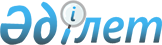 О внесении изменений и дополнений в Правила осуществления инвестиционной деятельности компаниями по управлению пенсионными активами, утвержденные постановлением Национальной комиссии Республики Казахстан по ценным бумагам от 13 августа 1998 года N 11
					
			Утративший силу
			
			
		
					Постановление Национальной комиссии Республики Казахстан по ценным бумагам от 8 июля 1999 года N 38. Зарегистрировано в Министерстве юстиции Республики Казахстан 22.09.99г. за N 899. Утратило силу - постановлением Правления Национального Банка Республики Казахстан от 29 июля 2003 года N 264 (V032484)




                  О внесении изменений и дополнений 






                       в 


 Правила 


 осуществления 






        инвестиционной деятельности компаниями по управлению 






          пенсионными активами, утвержденные постановлением 






     Национальной комиссии Республики Казахстан по ценным бумагам 






                      от 13 августа 1998 года N 11 




      В целях расширения перечня финансовых инструментов, разрешаемых к приобретению за счет пенсионных активов, Национальная комиссия Республики Казахстан по ценным бумагам (далее именуемая "Национальная комиссия") постановляет: 





      1. Внести следующие изменения и дополнения в Правила осуществления инвестиционной деятельности компаниями по управлению пенсионными активами, утвержденные постановлением Национальной комиссии от 13 августа 1998 года N 11 и зарегистрированные Министерством юстиции Республики Казахстан 12 ноября 1998 года за N 642: 



      1) в пункте 2: 



      в подпункте 3): 



      после слов "на депозиты" дополнить словами "в Национальном Банке Республики Казахстан, а также"; 



      после слов "в соответствии с условиями пункта 3-1 настоящих Правил, и" дополнить словом "в"; 



      2) в пункте 3-1 слова "Банк, в депозитные сертификаты которого (на депозиты у которого)" заменить словами "Банк второго уровня, на депозиты в котором (в депозитные сертификаты которого)"; 



      3) в пункте 5 слова "и депозитные сертификаты (депозиты) одного банка второго уровня" заменить словами ", депозиты в Национальном Банке Республики Казахстан и депозиты в одном банке второго уровня (в депозитные сертификаты одного банка второго уровня)"; 



      4) в пункте 6: 



      в части первой слова "по депозитному сертификату (депозиту в банке второго уровня)" заменить словами "по депозиту в Национальном Банке Республики Казахстан или банке второго уровня (по депозитному сертификату банка второго уровня)"; 



      в части второй слова "в депозитный сертификат (на депозит в банке второго уровня)" заменить словами "на депозит в Национальном Банке Республики Казахстан или банке второго уровня (в депозитный сертификат банка второго уровня)". 





      2. Установить, что настоящее Постановление вводится в действие с даты его регистрации Министерством юстиции Республики Казахстан. 



      3. Юридическому управлению центрального аппарата Национальной комиссии направить настоящее Постановление в Министерство юстиции Республики Казахстан в целях его регистрации. 



      4. Отделу пенсионной реформы Управления лицензирования и надзора центрального аппарата Национальной комиссии: 



      1) довести настоящее Постановление до сведения компаний по управлению пенсионными активами, Национального Банка Республики Казахстан, Министерства финансов Республики Казахстан и Комитета по регулированию деятельности накопительных пенсионных фондов Министерства труда и социальной защиты населения Республики Казахстан; 



      2) доводить настоящее Постановление до сведения организаций, намеренных получить лицензию на осуществление деятельности по инвестиционному управлению пенсионными активами; 



      3) установить контроль за исполнением настоящего Постановления. 



      5. Управлению анализа и стратегии - Службе Председателя центрального аппарата Национальной комиссии довести настоящее Постановление до сведения ЗАО "Казахстанская фондовая биржа" (с возложением на него обязанности по доведению настоящего Постановления до сведения его членов) и ЗАО "Центральный депозитарий ценных бумаг".


Председатель Национальной комиссии



Члены Национальной комиссии 


					© 2012. РГП на ПХВ «Институт законодательства и правовой информации Республики Казахстан» Министерства юстиции Республики Казахстан
				